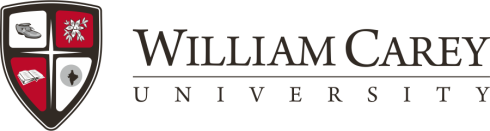 Name to be printed on diploma_________________________________ Student ID: Catalog Year: 2020-21             Campus: Hattiesburg             Race:              Gender:               Expects to Graduate:                  Teacher’s Certificate: YESMusic Major 32 HoursMusic Major 32 HoursMusic Major 32 HoursMusic Major 32 HoursApplied ConcentrationMU_ 1301Applied ConcentrationMU_ 1301Applied ConcentrationMU_ 1301Applied ConcentrationMU_ 2301Applied ConcentrationMU_ 2301Applied ConcentrationMU_ 2301Applied ConcentrationMU_ 3301Applied ConcentrationMU_ 3301Applied ConcentrationMU_ 3301Applied Secondary (4 hours required)MU_ 1211Applied Secondary (4 hours required)MU_ 1211Applied Secondary (4 hours required)MU_ 1211Applied Secondary (4 hours required)MU_ 2211Instrumental ConductingMCC 4602Tech ElectiveMTT _2Orchestration MUT 3592Music Hist ElectMHL _2Music ElemMUE 3132Stringed Inst.MUE 3261PercussionMUE 3621BrassMUE 3631WoodwindsMUE 3641Marching BandMUE 3652Instrumental MethodsMUE 3673GENERAL CORE 42 HoursGENERAL CORE 42 HoursGENERAL CORE 42 HoursGENERAL CORE 42 HoursOld TestamentREL 1013New TestamentREL 1023CompositionENG 1013ResearchENG 1023Literature ENG_3CommunicationsCOM 101or 2303HistoryHIS  101/102 or HIS 201/20233Gen. Psychology PSY 2013PsychologyPSY 2043Lab Science4ART or THE App3MathematicsMAT 1313PED or  MPE 362 or MPE 398* (*marching band or show choir)PED 11PED or  MPE 362 or MPE 398* (*marching band or show choir)PED 11Writing IntensiveMUT 355/Professional ED 21 hoursProfessional ED 21 hoursProfessional ED 21 hoursProfessional ED 21 hoursIntro-MusEd-1MUE 2101Intro-MusEd-2Intro-MusEd-3MUE 211MUE 21211Survey of the Exceptional ChildMUE 372 3Classroom MgtResidency IMUE 436MUE 47833InternshipMUE 4969OTHER REQUIRMENTSOTHER REQUIRMENTSOTHER REQUIRMENTSOTHER REQUIRMENTSPiano Proficiency ExamMUP 0000Secondary Proficiency Exam0Upper LevelMU 0010Recital or ProjectMU 0030Recital ClassMUR 0010MUSIC CORE 38 HoursMUSIC CORE 38 HoursMUSIC CORE 38 HoursMUSIC CORE 38 HoursF Theory IMUT 1613SS/ET IMUT 1641F Theory IIMUT 1623SS/ET IIMUT 1651SS/ET IIIMUT 1671S Theory IMUT 2613S Theory IIMUT 2623Form/AnalysisMUT 3553Music History IMHL 3133Music History IIMHL 3143Basic ConductingMCC 3402Ensemble-1 per trimester requiredMPE_1Ensemble-1 per trimester requiredMPE_1Ensemble-1 per trimester requiredMPE_1Ensemble-1 per trimester requiredMPE_1Ensemble-1 per trimester requiredMPE_1Ensemble-1 per trimester requiredMPE_1Ensemble-1 per trimester requiredMPE_1Ensemble-1 per trimester requiredMPE_1Ensemble-1 per trimester requiredMPE_1Ensemble-1 per trimester requiredMPE_1Ensemble-1 per trimester requiredMPE_1Ensemble-1 per trimester requiredMPE_1